SNOW HILL MAYOR AND COUNCIL MEETING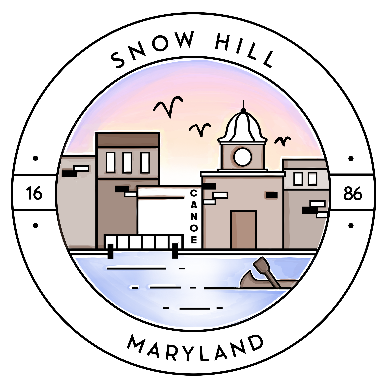 Town Hall Meeting MinutesTuesday, September 14, 20217:00pm – Regular Session								A regular meeting of the Mayor and Town Council of Snow Hill, Maryland was held at The Old Fire Hall on Green Street on Tuesday, September 14, 2021 with Mayor Jewell presiding.  PUBLIC OFFICIALS PRESENTMayor Jennifer R. Jewell, Ph. D.Councilperson Regina BlakeCouncilperson Melisa WeidnerCouncilperson Lisa Outten Harrison STAFF IN ATTENDANCEAndy McGee, Police ChiefLounell Hamstead, Finance ManagerMartin Sullivan, Code OfficialRandy Barfield, Public Works DirectorJeré Johnson, Media, Marketing and Promotions CoordinatorRick Pollitt, Town ManagerDave Burt, Grants AdministratorMargot Resto, Administrative Assistant******************************************************************************Following a Salute to the Flag and an Invocation by Pastor Marry, Mayor Jewell called the meeting to order at 7:00pm.Approval of Minutes for:  Work Session August 31, 2021: On the motion of Councilperson Harrison and seconded by Councilperson Weidner, minutes were approved by the following vote:Town Manager Report - Mayor Jewell introduced Rick Pollitt as the new Town Manager. Rick Pollitt expressed his gratitude to the Town and the public.Rick will be meeting Mr. Washington on the Black-Eyed Susan.Department Reports:Approval of Finance Reports: On the motion of Councilperson Weidner and seconded by Councilperson Harrison, minutes were approved by the following vote:Provided by Lounell HamsteadMedia, Marketing and PromotionsLast day for Jere Johnson.Code EnforcementWaiting on Blueprint for Washington St.Public WorksNew pavement.Water & WastewaterWaiting on for quotes from TK for new valves of Water Tower. Getting parts/quotes is difficult.Replacing the pumps at Evergreen.Mayor’s comments: Water tower is being painted and is currently offline.MuseumPresented by Mayor: Linda’s memorial is on September 15th.October 16th is Fiber Fest.Police DeptTwo new programs: October 1st, checking on veterans, people of age 60 or older who cannot access medicines at Apple Drugs, the department will get them for them.Cross Walks: Painted in for the school season.396 cases in our zip code for COVIDFire Dept – Presented by Mayor:Additional funds will be given to Fire Dept through ARPAOld Business4th of July FireworksLast year no Fireworks, Chamber of Commerce had asked Town to help pay/fund for Fireworks this year and the future. Town has budgeted $3k last year but did not follow up due to COVID. Lounell Hamstead reported that it’s possible to find $3k from Jere’s budget and other, and then budget $5k for the future years. Fireworks –Motion for approval by Council person Harrison, seconded by Councilperson Blake and approval:New BusinessSnow Hill Fall Seafood FestivalAsking to use Fire Hall, asking for support of an office and 2 people of public works. Will be overtime for the public works employees. Will have plain-clothes officer, which will be paid by department.Additional people will be budgeted for 6 hours.Concerns about moving carpet/other obstacles for Oyster Fest.Audience member concerned about economic impact.Charging possibly $55 to enter Oyster Roast.Tickets go on sale a month before the event.Stevens Electric Work Estimate – Sturgis Park Christmas LightsWork estimate: $21k. Significant flooding in Byrd Park. Moved the majority/more expensive lights to Sturgis Park.Ice skate rink under the pavilion, will have it for three weeks.Lights will be going up in October.$2 a foot for the wire/cords, will be used for all lights for all events.Community Legacy Grant – New ProcessNew process, presented by Dave Burt.Presented the New Grant Process to audience: TakeawaysHas up to $60k (new fiscal year) to reward as grants as of this year, for business owners, first come first serve, but considers a scoring criteria, multiple requirements, and considerations to accept and award various amounts of money through the grant.Goal is to spread awareness and inform the community of the opportunity available.Will present comments and feedback from the community to the Mayor.Community Development Block Grant – Market Street Sewer Lining ProjectGoing to be used to help repair.Multiple infrastructure projects.Sewer pipe badly damaged.AnnouncementsBoard & Commissions VacanciesMayor encouraging public to submit letters of interest to fulfill vacancies by October 1st. Water/Wastewater Full-Time Position OpeningMayor encouraging anyone interested in position to contact Town Hall.Media Position Opening/Interim StaffingAnnounces interim: Lorissa McAllister.Eastern District Council Seat VacancyLooking to fill the upcoming of Councilperson HarrisonComments from the CouncilCouncilpersons Blake, Weidner, and Harrison grateful for the service of Jere Johnson and the new addition of Rick Pollitt. Comments from the MayorProud of the community for its outspoken feedback and commitments. Searching for new participants in upcoming and current vacancies, and new voices for feedback.Comments from the Public (Attendees will be allotted a maximum of 3 minutes each.)Margot Resto expressed gratitude towards Jere Johnson.Audience member: Marketplace: Issue with the brick sidewalks (Lynch property/lack of sidewalk) and asking who owns the sidewalks in front of property. Randy explained that it is the property’s owner responsibility for fixing sidewalk.Majority of public supports more help/assistance/use of grants/solutions for sidewalk issues.Jere Johnson: Expressed gratitude to Town and community. Adjournment:  Adjournment –Motion for adjourn by Council person Blake, seconded by Council person Harrison and approval. The time was 8:30pm.Respectfully Submitted,Jerry Jeffra NAMEAYENOABSTAINRECUSEDABSENTMelisa WeidnerXRegina BlakeXLisa Outten HarrisonXTALLY3NAMEAYENOABSTAINRECUSEDABSENTMelisa WeidnerXRegina BlakeXLisa Outten HarrisonXTALLY3NAMEAYENOABSTAINRECUSEDABSENTMelisa WeidnerXRegina BlakeXLisa Outten HarrisonXTALLY3NAMEAYENOABSTAINRECUSEDABSENTMelisa WeidnerXRegina BlakeXLisa Outten HarrisonXTALLY3